Unit codeTR540Unit nameTrauma Counselling: Theoretical FoundationsAssociated higher education awardsGraduate Certificate in Counselling PracticeMaster of Counselling PracticeMaster of CounsellingDurationOne semesterLevelPostgraduateUnit coordinatorToni NeilCore/electiveElectiveWeightingUnit credit points:	10Course credit points:	Graduate Certificate in Counselling Practice	80	Master of Counselling Practice	120	Master of Counselling	160Delivery modeFace-to-face on siteExternalStudent workloadFace-to-face on siteContact hours	35 hoursReading, study, and preparation	55 hoursAssignment preparation	60 hoursTOTAL	150 hoursExternalEngagement with study materials	90 hoursAssignment preparation	60 hoursTOTAL	150 hoursStudent workloadStudents requiring additional English language support are expected to undertake an additional one hour per week.Prerequisites/    co-requisites/ restrictionsNilRationaleTrauma is all around us and, with the 24-hour news cycle, we are perhaps more aware of it than ever before. Trauma is identified in survivors of war, returning soldiers, refugees, and those who have been tortured for their beliefs or lifestyle; however, there is also the often hidden trauma suffered by those who experience family violence, sexual assault, childhood abuse and neglect. Many of these clients seek counselling years later with other presenting issues; however, these are often symptoms of the underlying issue, the hidden unresolved trauma.This unit focuses on preparing students with the knowledge, understanding and skills to work with clients who are experiencing difficulties from unresolved trauma in their past. It aims to establish a theoretical framework and develop a solid understanding of the neuroscience of traumatic response, based on the latest research.This unit will also enable students to define trauma, types of trauma, and identify traumatic responses in themselves and others. Students will also have the opportunity to begin to synthesise their theoretical knowledge and Christian worldview perspectives into a practice framework.Prescribed text(s)Langberg, D. (2015). Suffering and the heart of God: How trauma destrys and Christ restores. Greensboro, NC: New Growth Press. Van der Kolk, B. (2014). The body keeps the score: Brain, mind and body in the healing of trauma. New York, NY: Penguin.Recommended readingsBooksBremner, J. D. (2012). Does stress damage the brain: Understanding trauma-related disorders from a mind-body perspective. New York, NY: Norton.Courtois, C. (2014). It’s not you, it’s what happened to you: Complex trauma and treatment [Kindle edition]. Dublin, OH: Telemachus Press.Herman, J. (2015). Trauma and recovery: The aftermath of violence-from domestic violence to political terror.  New York, NY: Basic Books. Jones, S. (2009). Trauma and grace: Theology in a ruptured world. Louisville, KY: Westminster John Knox Press.Levers, L. (Ed.). (2012). Trauma counselling: Theories and interventions. New York, NY: Springer.Porges, S. (2011). Polyvagal theory: Neurophysiological foundations of emotions, attachment, communication, self-regulation. New York, NY: Norton.Rambo, S., & Keller, C. (2010). Spirit and trauma: A theology of remaining. Louisville, KY: Westminster John Knox Press. Sieff, D. (Ed.). (2015). Understanding and healing emotional trauma: Conversations with pioneering clinicians and researchers. New York, NY: Routledge.Siegel, D. (2012). The developing mind: How relationships and the brain interact to shape who we are (2nd ed.). New York, NY: Guilford.Wright, H. N. (2011). The complete guide to crisis and trauma counselling. Minneapolis, MN: Bethany House. Journals and PeriodicalsDevelopmental NeurobiologyJournal of Child Sexual AbuseJournal of Interpersonal ViolenceJournal of NeuroscienceJournal of Psychology and TheologySexual Abuse: A Journal of Research and TreatmentTraumatologyIn addition to the resources above, students should have access to a Bible, preferably a modern translation such as The Holy Bible: The New International Version 2011 (NIV 2011) or The Holy Bible: New King James Version (NKJV).These and other translations may be accessed free on-line at http://www.biblegateway.com.  The Bible app from LifeChurch.tv is also available free for smart phones and tablet devices.Specialist resource requirementsNilContentDefining trauma and traumatic eventsTrauma theory and types of traumaTrauma and the family systemNeurobiology of the developing brainThe neurobiology of traumaThe impact of early trauma on the brainNeurobiology of attachment and traumatic attachmentNeural integration as the goal of therapyCultural and worldview perspectives of traumaDeveloping a bio-psycho-socio-spiritual framework for conceptualising traumaPost-Traumatic Stress DisorderComplex traumaLearning outcomesOn completion of this unit, students will have demonstrated that they have:developed an advanced theoretical knowledge of different types of trauma and traumatic responses;critically analysed the neurological basis of traumatic response;developed the capacity to identify traumatic responses in themselves and others;critically analysed the prevalence and impact of childhood trauma-related disorders;critically reflected on Christian worldview perspectives of trauma and traumatic events; synthesised knowledge and understanding of trauma, trauma-related disorders, and neurobiology; andcommunicated at an appropriate tertiary standard with special attention to correct grammars, punctuation, spelling, vocabulary, usage, sentence structure, logical relations, style, referencing, and presentation.Assessment tasksTask 1: Reflective journalWith an expectation of confidentiality, and respecting the anonymity of others, you are to contribute to six (6) forum discussions, reflecting on your personal experience and observations of people affected by trauma.Word Length/Duration:	1,500 wordsWeighting:	20%Learning Outcomes:	1-3, 5-7Assessed:	Weeks 1-11Task 2: Media presentationResearch two childhood trauma-related disorders, investigating the prevalence of these disorders in the Australian population.Provide a comparative analysis of the symptoms, the relationship between childhood trauma and the disorders, and the impact on the daily functioning of those with these  disorders. Literature with a Christian worldview perspective on trauma is to be included in your analysis. Develop your key findings into a 20 minute media presentation for the class. Word Length/Duration:	Essay - 2,500 words; Presentation - 20 minutesWeighting:	40%Learning Outcomes:	1, 2, 4-5, 7Assessed:	Week 9Task 3: Concept mapDevise a concept map of your framework for conceptualising trauma and trauma-related disorders based on the content of this unit.Word Length/Duration:	2,000 words equivalent Weighting:	40%Learning Outcomes:	1-3, 5-7Assessed:	Week 15Unit summaryThis unit establishes the theoretical framework on which this set of units is built, and provides students with a solid understanding of the neuroscience of traumatic response, based on the latest research. Students will be given the knowledge to define trauma, types of trauma, and identify traumatic responses in themselves and others. Students will also have the opportunity to begin to synthesise their theoretical knowledge and Christian worldview perspectives into a practice framework.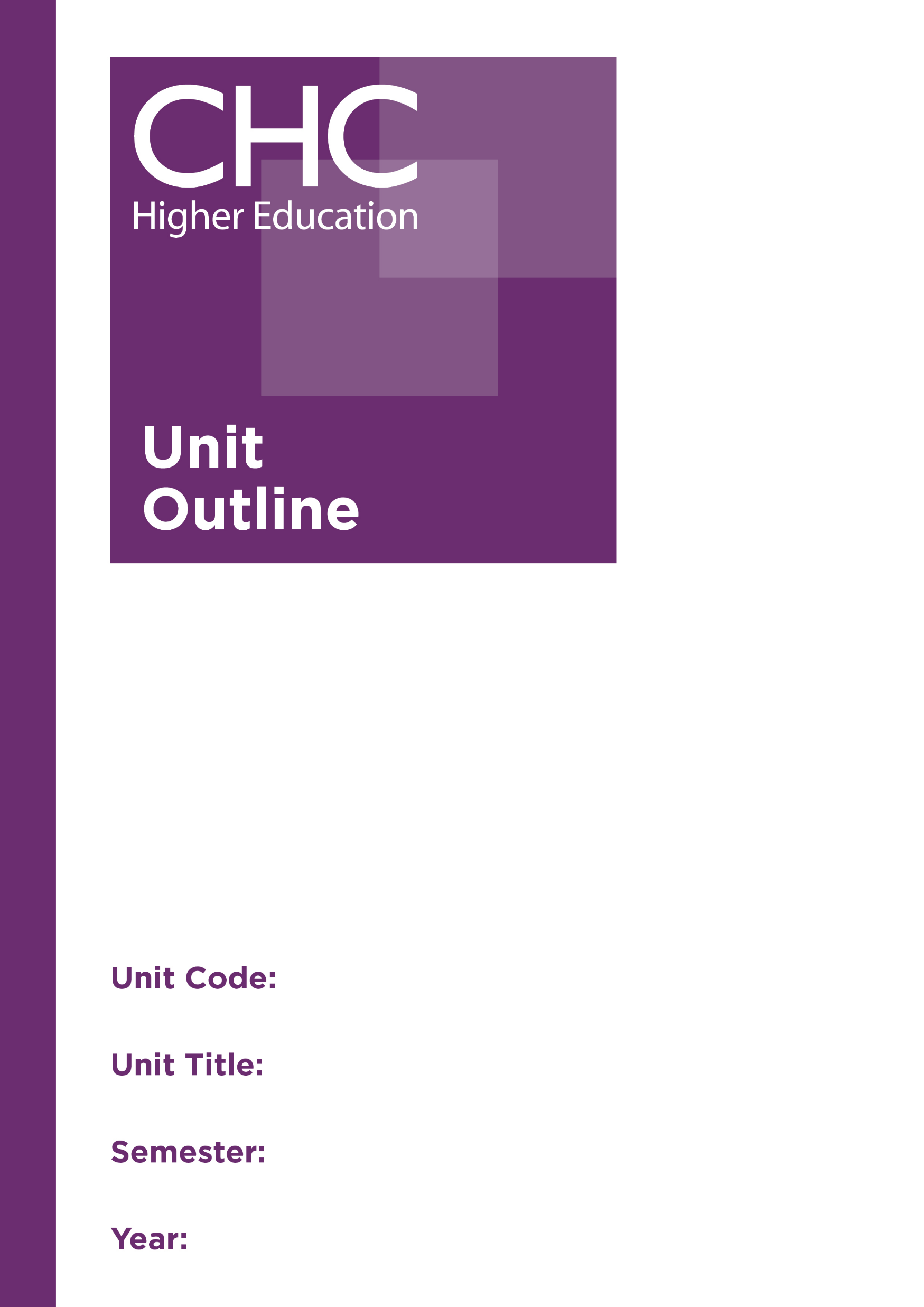 